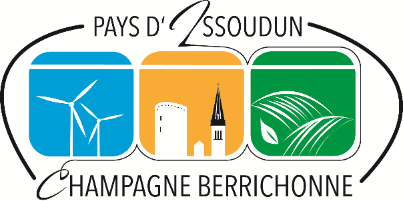 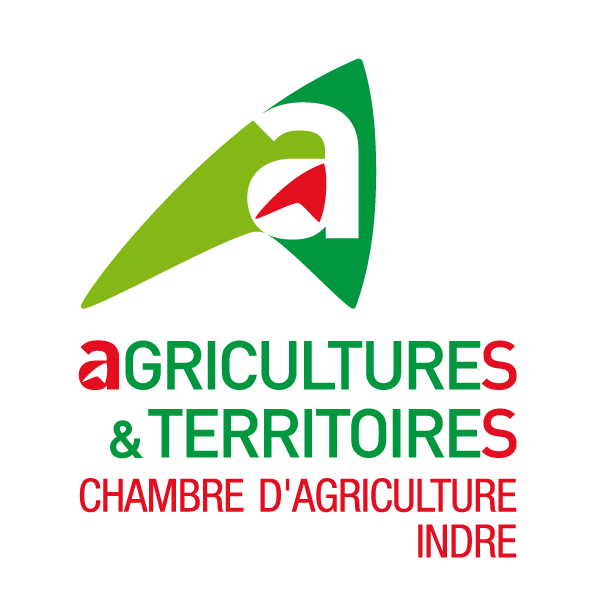 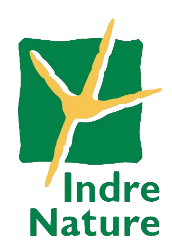 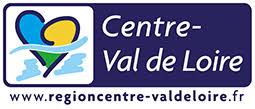 Haies et Arbres en Pays d’IssoudunFiche ProjetA retourner avant le 23 avril 2021 :Au Pays (pour les collectivités) : benjamin.beaucourt@issoudun.frA la Chambre d’agriculture (pour les agriculteurs) :lucie.tallier@indre.chambagri.frCoordonnéesNom de la collectivité ou exploitation : Adresse : Contact (nom et fonction) : Mme/M. Mail : Téléphone :